Sherwood Park Adult Day Support Program 	 				 2019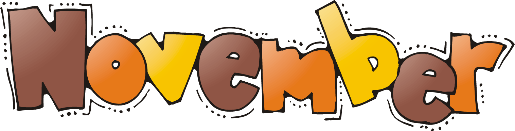 Silver Birch Court 780-417-1977, Daisha 780-886-3337,Mobility Bus 780-449-9680, Driving Mrs. Daisy 780-777-0828 Care for a Ride780-417-2222Staff: Wendy, Teresa, Daisha, Arife, Nicole, Mirna, Sharon, Kayla; Volunteers: Missionaries, Joyce, Mackenzie SUNMONDAYTUEWEDNESDAYTHURSDAYFRISAT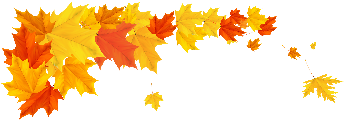 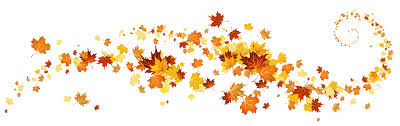 12	34     Happy Birthday Wendy (Nov 3)!9:30 Coffee &News     1:30 Exercises10:30 Wake &Shake   1:30 Cody X-Word11:00 Games               2:15 Snack12:15 Lunch   	             2:45 Trivia 1:00 Stories                3:30 Home569:30 Coffee &News   1:30 Exercises10:00 Kinders            2:15 Hangman11:00:Bowling            2:45 Snack12:15 Lunch              3:00 Trivia1:00 Stories               3:30 Home7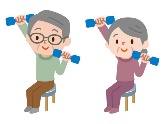 9:30 Coffee &News        1:00 Stories10:30 wake & Shake      1:30 Exercises11:00 Armchair Travel     2:15 BINGO& Rem Day Reminisce   2:45 Snack/Trivia12:15 Lunch                    3:30 Home8910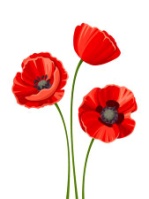 11Remembrance DayProgram Closed12139:30 Coffee &News    1:30 Exercises10:30 Wake &Shake  2:15 Bookmobile11:00Yahtzee             2:45 Snack12:15 Lunch               3:00 Trivia1:00 Stories 	              3:30 Home14   Happy Birthday Dawn!    CG MTG9:30 Coffee & News          1:30 Exercises10:30 Wake &Shake         2:15 App Time11:00: Memory Challenge   2:45 Snack12:15 Lunch                      3:00 Trivia1:00 Stories                       3:30 Home15161718          Happy Birthday Gilles!9:30 Coffee &News       1:30 Exercises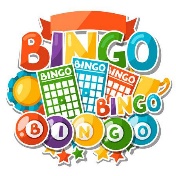 10:30 Wake &Shake     2:15 BINGO11:00Group Games       2:45 Snack12:15 Lunch                  3:00 Trivia1:00 Stories                   3:30 Home19209:30 Coffee &News     1:30 Exercises10:30 Wake &Shake   2:15 Sing Song11:00Horse racing      2:45 Snack12:15 Lunch               3:00 Trivia1:00 Stories                3:30 Home219:30 Coffee and News   1:30 Exercises10:00Kinders          2:15 Puzzle Challenge11:00: Ladder Ball         2:45 Snack12:15 Lunch                  3:00 Trivia1:00 Stories                   3:30 Home222324259:30 Coffee and News      1:30 Exercises10:30 Wake and Shake    2:15 TicTacToe T11:00 Group Games         2:45 Snack12:15 Lunch                     3:00 Trivia1:00: Stories                     3:30 Home26279:30 Coffee and News  1:30 Exercises10:00 Kinders                2:15 App Time11:00 In It To Win It       2:45 Snack12:15 Lunch                  3:00 Trivia1:00 Stories                   3:30 Home289:30 Coffee & News      1:30 Exercises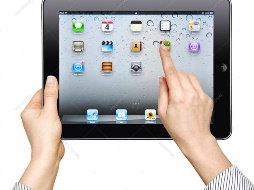 10:30 Wake & Shake    2:15 App Time11:00: Hangman           2:45 Snack12:15 Lunch                 3:00 Trivia1:00 Stories                  3:30 Home2930